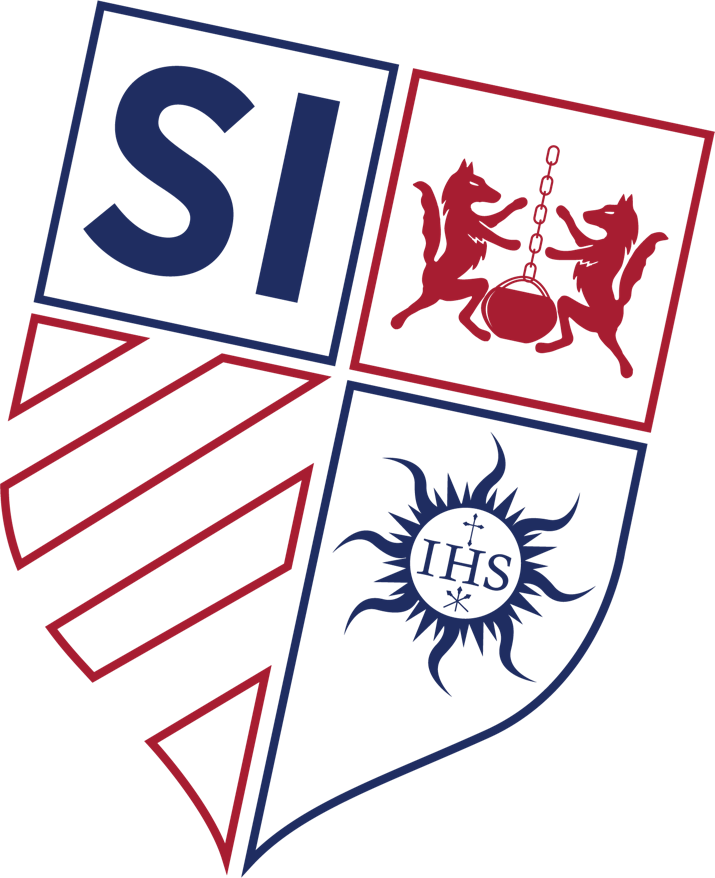 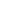  ST. IGNATIUS COLLEGE PREPARATORY High School SPANISH TEACHER (Part Time)REPORTS TO: Assistant Principal for AcademicsSTATUS:  EXEMPT, PART TIMESALARY RANGE: $75,000 - $90,000 plus benefitsMISSION STATEMENT: St. Ignatius College Preparatory is a Catholic, Jesuit school serving the San Francisco Bay Area since 1855. Through a rigorous and integrated program of academic, spiritual, and co-curricular activities, St. Ignatius challenges its students to lead lives of faith, integrity, and compassion. Students are enriched by a diverse and loving Christian community and are called to become life-long learners who develop their individual talents for the greater glory of God. With a commitment to intellectual excellence, leadership, service, and justice, we strive to be men and women for and with others, responding courageously to the opportunities and challenges of our time.PRIMARY ROLE: Teach 3 SECTIONS OF SPANISH ONSITE, NOT-REMOTEA SUCCESSFUL CANDIDATE IN THIS POSITION WILL BE ABLE TO DEMONSTRATE:  A clear commitment to the mission of the school which emphasizes teaching the whole student by contributing to campus ministry and co-curricular activities Desire to work in a collaborative, dynamic, and faithful learning community to develop curricula, lessons, and assessmentsStrong teaching ability; enjoys working with adolescentHave experience with effective use of educational technology while maintaining a classroom atmosphere centered on intellectual inquiry and student engagementDemonstrate ability to work in a collaborative and dynamic professional learning communityA commitment to diversity, equity, inclusion, and belongingExemplary oral and written skills, as well as strong interpersonal skills Evident passion for the academic subject matter being taught Willingness to adapt to an existing curriculum as well as contribute ideas to enhance the respective academic programs An openness to feedback and professional growth, modeling lifelong learning of practice as well as subject areaExcellent attendance and punctuality Mastery in area of study and ability to teach across grade levelsBachelor's Degree in Spanish or comparable area; Advanced degrees encouragedSuccessful teaching experience in secondary school and/or universityFlexibility and creativity in working in a dynamic environment where new ideas, mistakes, and iteration are embraced.An openness to feedback and improvement, modeling lifelong learning of practice as well as subject area.SI OFFERS A COMPREHENSIVE AND RICH EMPLOYEE BENEFITS PROGRAM WHICH INCLUDES: ● Company paid Medical Insurance Contributions for single, two-party and family plans at a rate of 75% ● Fully paid insurance for Dental, Vision, Life, AD&D coverage for single, two-party and family plans ● Flexible Spending Plans for insurance plans plus for child care coverage● Tuition remission program ● Student Loan Reimbursement (up to $2,000 annually) ● Annual Retirement Savings Contributions ● Professional Development Resources SI FOSTERS A DIVERSE AND INCLUSIVE COMMUNITY: St. Ignatius College Preparatory strives to be a just, inclusive, and Catholic, Ignatian community where all students, faculty, staff, parents and alumni feel seen, heard, valued, and loved and experience full acceptance. We are committed to hiring, supporting, and retaining a diverse faculty and staff. We see our determination to offer diversity, equity, inclusion, and belonging not as a destination to be reached, but a continuous, life-long journey together.HOW TO APPLY:  Interested applicants should submit a resume and salary requirements (a must) using this link:  Teacher Application Link
Pre-employment background screening is required for all positions. St. Ignatius College Preparatory is required by law to conduct FBI and DOJ background checks.